Дорогие соседи!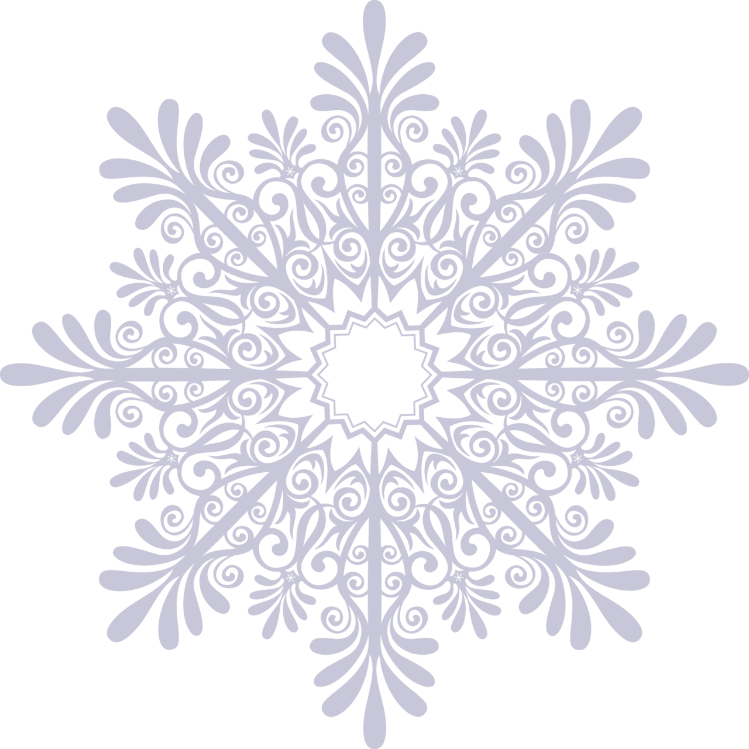 Если вы собираетесь ставить на Новый год живую ель, мы предлагаем вам объединиться и заказать качественную живую ёлку со скидкой!Вместе мы:Сэкономим на доставкеПолучим скидку за коллективный заказ всего лишь от 5 деревьевОбращайтесь к: _________________________________По телефону: ___________________________________Квартира: ______________________________________Цены:dostavka-elochek.ru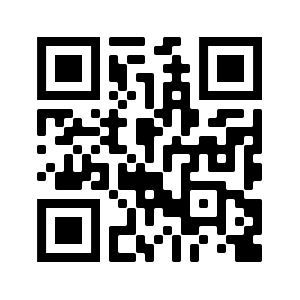 направь камеру телефона на QR-код и перейди на сайтВысота, м.Цена без скидки ₽Скидка 10% 
5-10 деревьев20%
11-20 деревьев30%
более 21 дереваРусская ельРусская ельРусская ельРусская ельРусская ель0,8 — 19908907906901 — 1,51390125011109701,5 — 217901610143012502 — 2.525902330207018102,5 — 330902780247021603 — 3,53990359031902790СоснаСоснаСоснаСоснаСосна0,8 — 19908907906901 — 1,51390125011109701,5 — 217901610143012502 — 2.525902330207018102,5 — 330902780247021603 — 3,53990359031902790Датская ель -10% от 5 любых деревьев в заказеДатская ель -10% от 5 любых деревьев в заказеДатская ель -10% от 5 любых деревьев в заказеДатская ель -10% от 5 любых деревьев в заказеДатская ель -10% от 5 любых деревьев в заказе0.8 — 1289026001 — 1,25319028701,25 — 1,5419037701,5 — 1,75619055701,75 — 2819073702 — 2,2511190100702,25 — 2,515190136702,5 — 2,7519190172702,75 — 32219019970